Правила безопасности в аварийных ситуациях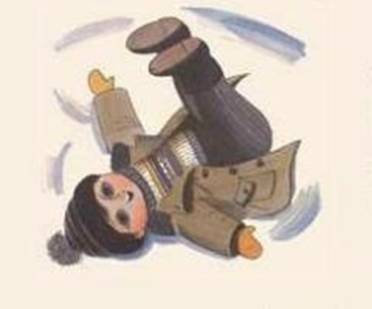 При получении ребёнком травмы немедленно оказать первую помощь пострадавшему, при необходимости отправить его в лечебное учреждение.   	При нарушении или несоответствии снежной горки необходимым требованиям или неподходящим погодным условиям отменить или прекратить катание.   	При первых признаках обморожения, а также при плохом самочувствии, немедленно прекратить катание   	 Правила безопасности после катания со снежной (ледяной) горки   Сменить намокшую одежду или полностью переодеться.          Тщательно вымыть лицо и руки с мылом.